Работа с родителями. Роль Осени в утреннике – Казакова Н.И.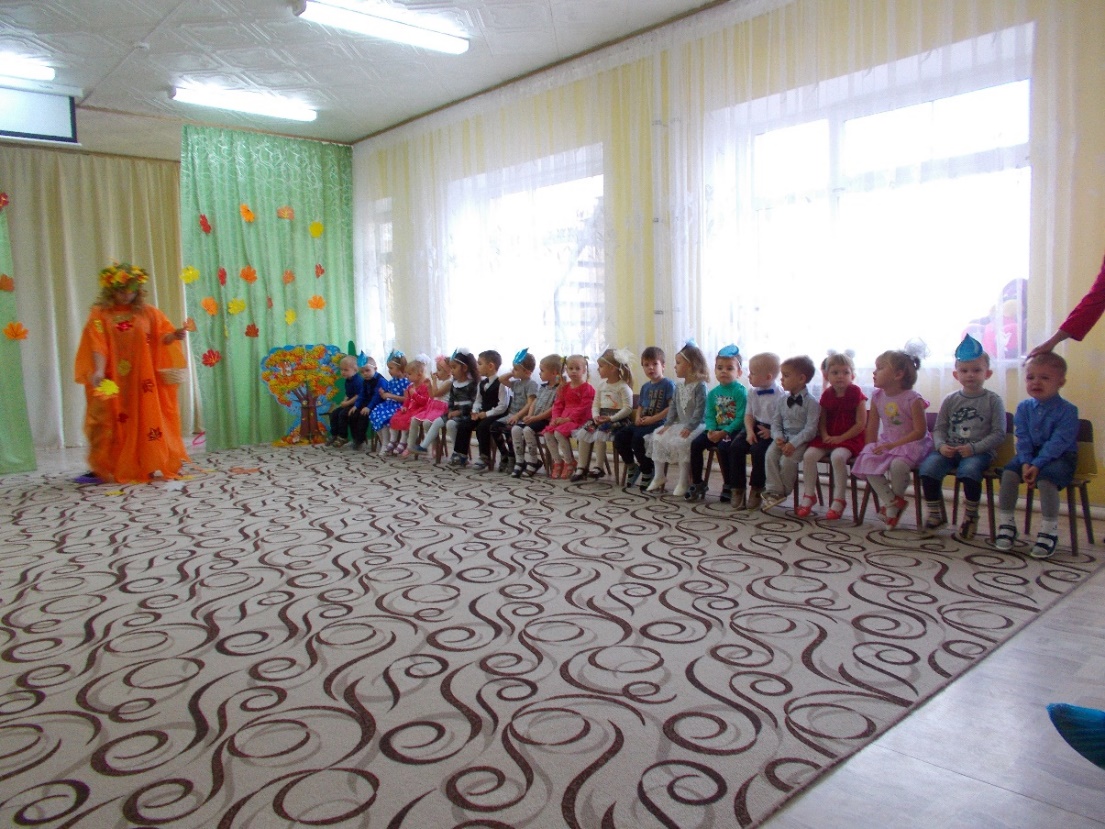 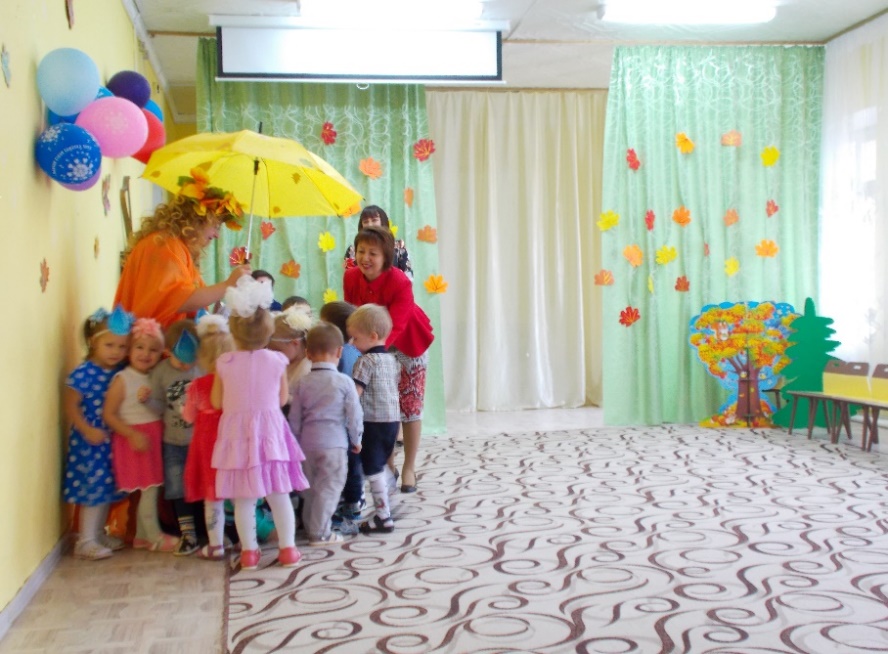 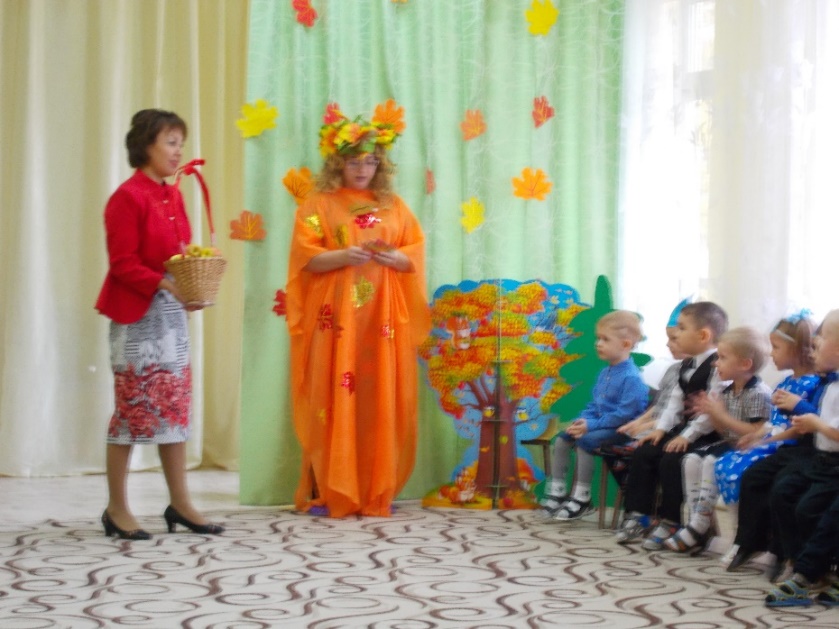 